8.04.2020              Тема: В гостях у М.И. Глинки.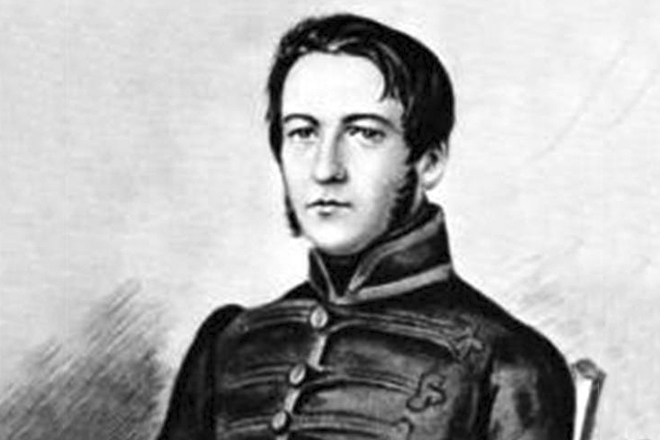 Михаил Иванович ГлинкаСегодня мы познакомимся с жизнью и творчеством великого русского композитора М.И. Глинки.Вот что он сам рассказывал о себе:«Я родился в 1804 года, мая 20, утром, на заре, в селе Новоспасском».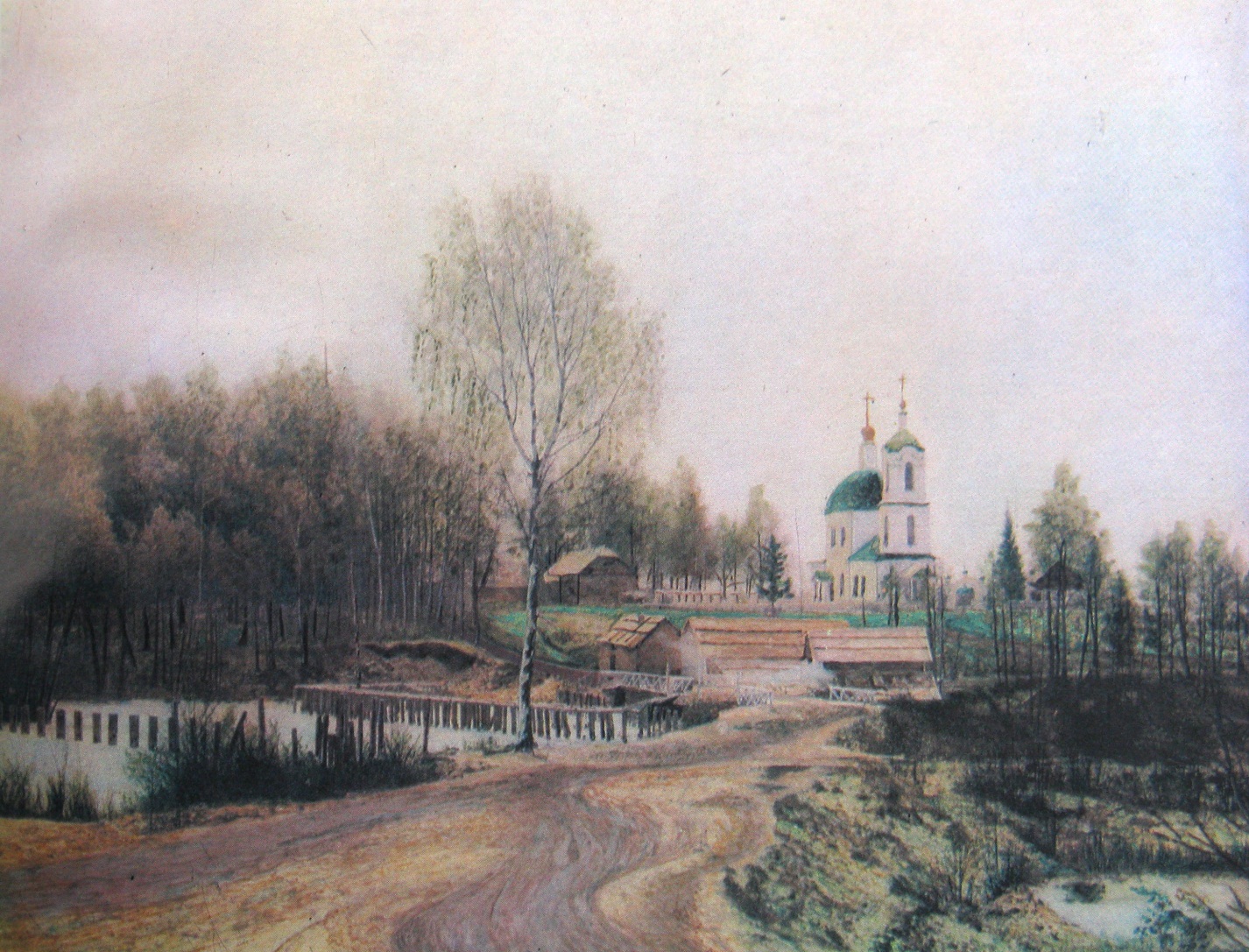 Церковь в Новоспасском«…Матушка  моя принуждена была предоставить первоначальное мое воспитание бабке моей Фёкле Александровне».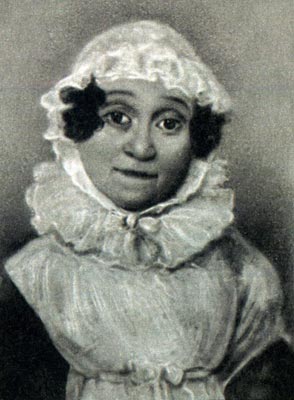 Фёкла Александровна Глинка, бабушка М.И. Глинки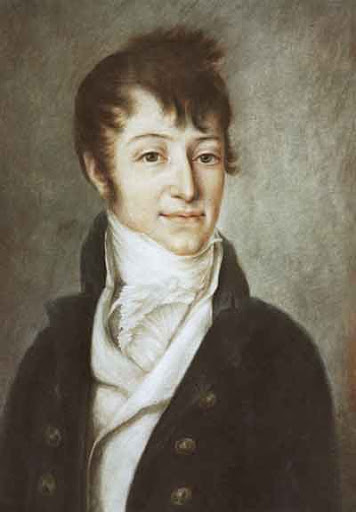 Иван Николаевич Глинка, отец М.И. Глинки«Я был ребенком кротким и добронравным, и только когда тревожили меня во время занятий, становился недотрогою (мимозою)… Одним из любимых моих занятий было ползать по полу, рисуя мелом деревья и церкви…Музыкальная способность выражалась в это время страстию к колокольному звону… Умел на двух медных тазах ловко подражать звонарям… Читать выучился очень рано».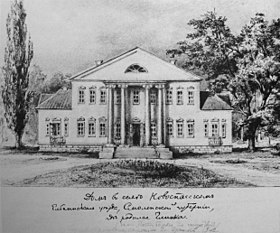 Дом М.И. Глинки в селе НовоспасскомГлинка вспоминал, что музыкальное чувство пробудилось в нем лет в 10 – 11 и немного внезапно. Этот момент он вспоминает, как «непостижимое, новое и восхитительное впечатление». В этот  день в доме прозвучала музыка для четырех струнных инструментов с кларнетом. Весь следующий день Миша был погружен  «в неизъяснимое, томительно – сладкое состояние. На замечания учителя ответил: «Что ж делать? Музыка – душа моя». Дома учился на скрипке и фортепиано.Послушайте «Песню Вани» из оперы «Жизнь за царя»На следующих уроках мы продолжим говорить о М. И. Глинке, а сейчас закрепим то, что сегодня узнали о композиторе (кратко записываем в тетрадь):Где родился М.И. Глинка?Кто занимался его воспитанием?Каким ребенком был композитор?В каком возрасте проявились музыкальные способности М.И. Глинки?Выполненные задания присылаем учителю в личном сообщении в WhatsApp.